МЕДИЦИНСКИ УНИВЕРСИТЕТ – ВАРНА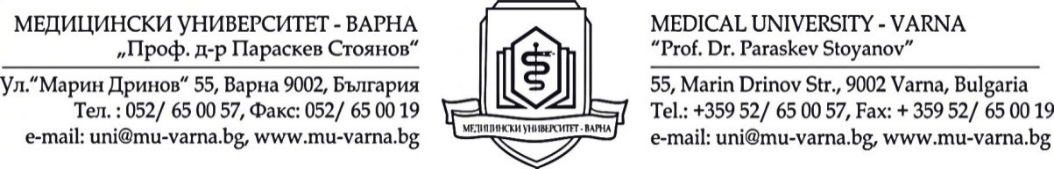 ЦЕНТЪР ЗА КАРИЕРНО РАЗВИТИЕ ОБЯВЯВА:СВОБОДНА  РАБОТНА ПОЗИЦИЯ В: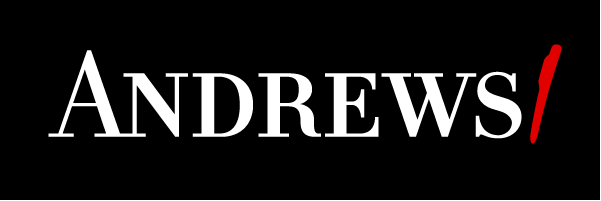 заТърговски консултантAndrews/ е водеща българска компания, оперираща в модния бранш, която предлага пълна гама висококачествени мъжки облекла и аксесоари. Предстои им откриване на втори фирмен магазин във Варна и разрастване на екипа им от динамични и мотивирани служители, които да се присъединят към компанията на длъжност търговски консултант.Компанията предлага:Работа в динамична среда с екип от позитивни и инициативни хора;Възможност за повишаване на квалификацията;Комуникативно работно място;Работно време по утвърден график;Гарантирано месечно възнаграждение;Допълнително материално стимулиране, обвързано с резултатите.Отговорности:Приветливо и учтиво посрещане на клиентите в търговския обект;Информиране и консултиране за стоките и услугите от портфолиото на Andrews/;Работа с парични суми и издаване на касови бележки и фактури;Поддържане на търговски вид на стоките и следене за наличието на информационни етикети по тях;Поддържане на изряден търговски вид и хигиена на търговския обект;Пълна отчетна и материална отговорност.

Изисквания:Завършено средно или висше образование;Предишен опит на същата или подобна позиция в модния бранш;Отлични комуникативни и презентационни умения;Умения за работа в екип, проактивност, търговски усет и ориентация към постигане на резултати; Високо ниво на самодисциплина и организираност;Владеене на английски/руски език на работно ниво;Компютърна грамотност.ЦЕНТЪР ЗА КАРИЕРНО РАЗВИТИЕМУ- Варна052/ 677084E-mail: kariera@mu-varna.bgГергана Салабашева0899 898 455 